МЕСТНАЯ АДМИНИСТРАЦИЯМУНИЦИПАЛЬНОГО ОБРАЗОВАНИЯ ГОРОД ПЕТЕРГОФПОСТАНОВЛЕНИЕ (проект)«__»  _________ 2017 г.					                                          № __ «Об утверждении ведомственной целевой программы мероприятий, направленной на решение вопроса местного значения «Организация и проведение досуговых мероприятий для жителей муниципального образования город Петергоф» на 2018 год»                     В соответствии с Бюджетным кодексом РФ, Положением о бюджетном процессе в муниципальном образовании город Петергоф, Постановлением местной администрации муниципального образования город Петергоф от 26.09.2013 №150 «Об утверждении Положения о Порядке разработки, реализации и оценки эффективности муниципальных программ и о Порядке разработки и реализации ведомственных целевых программ и планов по непрограммным расходам местного бюджета МО г. Петергоф», местная администрация муниципального образования город ПетергофПОСТАНОВЛЯЕТ:Утвердить ведомственную целевую программу мероприятий, направленную на решение вопроса местного значения «Организация и проведение досуговых мероприятий для жителей муниципального образования город Петергоф» на 2018 год  в соответствии с Приложением №1 к настоящему Постановлению.      2.    Постановление вступает в силу с даты официального опубликования. 3. Контроль за исполнением настоящего Постановления оставляю за собой.Глава местной администрациимуниципального образования город Петергоф                              А.В. ШифманПриложение к Постановлению МА МО город Петергоф от _____2017 №  __ВЕДОМСТВЕННАЯ ЦЕЛЕВАЯ   ПРОГРАММАмероприятий, направленная на решение вопроса местного значения «Организация и проведение досуговых мероприятий для жителей муниципального образования город Петергоф» на 2018 годЦели и задачи программы:организация досуга жителей муниципального образования город Петергоф; создание благоприятных условий для разностороннего развития и творческой самореализации жителей муниципального образования;воспитание чувства уважения и бережного отношения к истории родного города, национальной культуре;повышение качественного уровня проводимых досуговых мероприятий, развитие новых форм досуговой деятельности;увеличение числа населения, вовлеченного в сферу активного содержательного досуга;обеспечение успешной социальной адаптации детей, подростков и молодежи с помощью досуговых мероприятий, поддержка молодежных инициатив;взаимодействие с общественными организациями, расположенными и осуществляющими свою деятельность на территории муниципального образования.Заказчик программы (ответственный исполнитель):Местная администрация муниципального образования город Петергоф (Организационный отдел местной администрации муниципального образования город Петергоф)3. Ожидаемые конечные результаты реализации целевой программы:             Организация и проведение мероприятий – 46 усл.            Приобретение подарочно-сувенирной продукции, билетов -  1051 шт.4. Сроки реализации целевой программы: 1-4 квартал 2017 года          5. Перечень мероприятий ведомственной целевой программы, ожидаемые конечные результаты реализации и необходимый объём финансирования:   Утверждено       Глава МА МО город Петегоф_______________/А.В. Шифман/                        «__» _______ 2017г.№п/п№п/пНаименование мероприятияОжидаемые конечные результатыОжидаемые конечные результатыОжидаемые конечные результатыОжидаемые конечные результатыСрок исполнения мероприятияНеобходимый объём финансирования(тыс.руб.)№п/п№п/пНаименование мероприятияЕдиница изм.Единица изм.Кол-воКол-воВсегоОрганизация досуговых мероприятий для детей, подростков и молодежи муниципального образования город ПетергофОрганизация досуговых мероприятий для детей, подростков и молодежи муниципального образования город ПетергофОрганизация досуговых мероприятий для детей, подростков и молодежи муниципального образования город ПетергофОрганизация досуговых мероприятий для детей, подростков и молодежи муниципального образования город ПетергофОрганизация досуговых мероприятий для детей, подростков и молодежи муниципального образования город ПетергофОрганизация досуговых мероприятий для детей, подростков и молодежи муниципального образования город ПетергофОрганизация досуговых мероприятий для детей, подростков и молодежи муниципального образования город ПетергофОрганизация досуговых мероприятий для детей, подростков и молодежи муниципального образования город ПетергофОрганизация досуговых мероприятий для детей, подростков и молодежи муниципального образования город ПетергофОрганизация досуговых мероприятий для детей, подростков и молодежи муниципального образования город ПетергофОрганизация досуговых мероприятий для детей, подростков и молодежи муниципального образования город ПетергофУчастие в организации и проведении слета детских общественных объединений «В единстве наша сила»Участие в организации и проведении слета детских общественных объединений «В единстве наша сила»шт.1251251 квартал 1 квартал 30,030,0Организация и проведение фестиваля искусств детских творческих коллективовОрганизация и проведение фестиваля искусств детских творческих коллективовусл.111-2 квартал1-2 квартал200,0200,0Организация и проведение детского конкурса песни «Звонкие голоса»Организация и проведение детского конкурса песни «Звонкие голоса»усл.11 2-4 квартал 2-4 квартал270,0270,0Организация и проведение праздников дворов «Ура! Каникулы»Организация и проведение праздников дворов «Ура! Каникулы»усл.10101-3 квартал1-3 квартал700,0700,05Приобретение новогодних подарков для участия в организации новогодних праздниковПриобретение новогодних подарков для участия в организации новогодних праздниковшт.(билеты)3263262-4 квартал2-4 квартал163,0163,0ИтогоИтого1363,01363,0Организация и проведение культурно - досуговых мероприятий для жителей муниципального образования город ПетергофОрганизация и проведение культурно - досуговых мероприятий для жителей муниципального образования город ПетергофОрганизация и проведение культурно - досуговых мероприятий для жителей муниципального образования город ПетергофОрганизация и проведение культурно - досуговых мероприятий для жителей муниципального образования город ПетергофОрганизация и проведение культурно - досуговых мероприятий для жителей муниципального образования город ПетергофОрганизация и проведение культурно - досуговых мероприятий для жителей муниципального образования город ПетергофОрганизация и проведение культурно - досуговых мероприятий для жителей муниципального образования город ПетергофОрганизация и проведение культурно - досуговых мероприятий для жителей муниципального образования город ПетергофОрганизация и проведение культурно - досуговых мероприятий для жителей муниципального образования город ПетергофОрганизация и проведение культурно - досуговых мероприятий для жителей муниципального образования город ПетергофОрганизация и проведение культурно - досуговых мероприятий для жителей муниципального образования город Петергоф 6.Организация и проведение конкурса «Мисс Петергоф 2017»Организация и проведение конкурса «Мисс Петергоф 2017»усл.112-3 квартал2-3 квартал500,0500,07.Организация посещения   концертов, театров и кинотеатровОрганизация посещения   концертов, театров и кинотеатровшт.(билеты)400400в течение годав течение года200,0200,08.Организация и проведение экскурсий для жителей муниципального образования город ПетергофОрганизация и проведение экскурсий для жителей муниципального образования город Петергофусл.2424в течение года в течение года 500,0500,09.Организация и проведение досуговых мероприятий программы «Выходные всей семьей» для многодетных семей и опекаемых, проживающих на территории муниципального образования город ПетергофОрганизация и проведение досуговых мероприятий программы «Выходные всей семьей» для многодетных семей и опекаемых, проживающих на территории муниципального образования город Петергофусл.шт.(билеты)52005200в течение годав течение года300,0300,010.Организация и проведение досугового мероприятия для ветеранов Петродворцового часового заводаОрганизация и проведение досугового мероприятия для ветеранов Петродворцового часового заводаусл.113 квартал3 квартал25025011.Организация и проведение досугового мероприятия с участием молодежи с ограниченными возможностямиОрганизация и проведение досугового мероприятия с участием молодежи с ограниченными возможностямиусл.112 квартал2 квартал60,060,012Организация  доставки жителей муниципального образования город Петергоф для посещения досуговых мероприятийОрганизация  доставки жителей муниципального образования город Петергоф для посещения досуговых мероприятийусл.222 квартал2 квартал20,820,8Итого:Итого:1830,81830,8ВсегоВсего3193,83193,8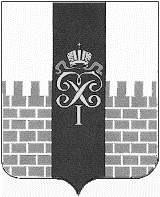 